PERRY TOWNSHIP SCHOOLS6548 Orinoco AvenueIndianapolis, Indiana 46227District Chung Sianginn Thimmi Sawknak (Intra-District Choice)Taang ruk in cunglei pawl (Secondary Level)Perry Township Schools nih taang ruk in acung lei (secondary level) siangngakchia caah district chung siagninn dang i ṭhial khawhnak nawl a onh i nulepa/zohkhenhtu nih sawkpiak khawh a si. Hnatlakpiak ahcun, siangngakchia hi a umnak sang si lo in sang dang i taang ruk cung sianginn ah kaiternak nawl pek a si lai. Atang i thil sining langhtermi ningin hnatlakpiak nak tuah a si. Hi pin ah, ṭhial ding hi ai ṭhialmi le ai ṭhialnak principal nih an lungtlin hrim a herh..CAFANG NGAN IN TIAL:Siangngakchia Min _______________________________Chuah ni_________________Perry Township Siangngakchia ID #___________________________________________Nulepa/Zohkhenhtu Min 	Inn Address  	Khua ______________________________________State_____ ZIP Code	Umnak Sianginn Min (Atu kai lionak sianginn)   __________________________________Sianginn  (Ṭhialnak ding sianginn)  	Telephone # 	2022-2023 school year i cataang a kai dingmi	District chung sianginn dang i ṭhial khawhnak ding ruah tikah atang lei thil pawl hi tuah ding le zoh chih ding an si.Ṭhialnak ding sawkpiakmi a ruang hi nulepa nih hi ca (form) a hnulei i zuahpiakmi zawn ah tialpiak ding.Nulepa/zohkhenhtu nih ai ṭhialnak ding sianginn i a kainak ding le lawinak ding hi ṭuanvo lakpiak ding.Ṭhialnak ding sawkmi sianginn ah program/classroom a um hau lai i siangngakchia an tamtuk lo ding le upadi lei buaibainak a um lo ding si lai.Lentecelh duh ruang ah sianginn ṭhialnak ding hi sawk lo ding.High school si ahcun, siangngakchia hi graduation nak ding hmaak a ngeimi si lai (kum 1 ah 10 credits).Siangngakchia hi sianginn chuah liomi asiloah ngolter lio mi a si lai lo.Ṭhialnak ding sawkmi sianginn nih siangngakchia a hmaak hmuhmi, sianginn kai ning (attendance) le ziaza lei kong rikawt pawl zohternak nawl pek dingin nulepa/zohkhenhtu nih minthutpiak ding. Sianginn ṭhialnak sawkmi hi a umnak sang sianginn principal nih a hnatlakpi mi a si lai i ṭhialnak ding a sawkmi sianginn principal zong nih ṭhialnak ding a sawknak hi a lungtlinmi le pompiakmi a si lai. Ṭhialnak ding sawkmi hi pompiak lo a si ahcun, siangngakchia/nulepa nih Assistant Superintendent sin ah nawl ṭhan nak tuah khawh si. Nawl ṭhan nak ceihpiak ning cu hi sawknak catlap a hnulei ah fianter a si.Ṭhialnak hi pompiak a si ahcun, siangngakchia/chungkhar nih kum khat chung caah i sehchih ding.Sianginn ṭhialnak hi atu school year a dih tik le hnatlakmi hi nulepa/zohkhenhtu nih an zulh khawh lo tik poh ah let ṭhannak (withdrawn) tuah khawh a si lai.(ṬIAL/PHI DIH UH LAW A DIHLAK IN KUA UH)   _________________________________________		__________________   Nulepa/Zohkhenhtu Minthut						NithlaPompiakHnawl  _________________________________________    		___________________   Siangngakchia umnak sang sianginn principal				NithlaPompiakHnawl	   _________________________________________     		__________________   Ṭhialnak ding sawkmi sianginn principal				Nithla
District Nawl peknak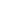 PompiakHnawl	   _________________________________________     		__________________  Assistant  Superintendent 						NIthlaSiagninn ai thimnak a ruang zeidah si?:  Zaangfah tein atang ah hin township dang sianginn i nan fa sianginn kaiter nan duhnak a ruang ṭial uh.__________________________________________________________________________________________________________________________________________________________________________________________________________________________________________________________________________________________________________________________________________________________________________________________________________________________________________________________________________________________________________________________________________________________________Nawlṭhan khawhnak Nan sawkmi cohlanpiak a si lo ahcun, biakhiahmi nawl ṭhan nak hi tuah khawh a si.Ṭhialnak ding sawkmi cohlanpiak a si lo ti theihternak tuah hnu in ni nga (5) chung ah nawlnak hi tuah khawh si lai. Cohlanpiak a si lo nak kong principal nih nulepa/zohkhenhtu a theihter hna tika a nithla hi ai chinchiah/ṭial lai.Nawl ṭhan nak (Appeal) hi Assistant Superintendent for Career Preparation, Perry Township Education Center, 6548 Orinoco Avenue, 46227; 317-789-3722, sin ah pek/file ding a si lai. Nawl ṭhan nak hmuh a si in ni nga (5) chung ah, Assistant Superintendent nih nulepa/zohkhenhtu he biaruahnak ding tonnak (conference) a siam lai. Nawl ṭhan nak hi conference le hearing tuah dih a si in ni hnih (2) chung ah Assistant Superintendent nih biakhiahnak a tuah lai i nulepa/zohkhenhtu a theihter hna lai. 